QSF18 Single Event Note: The survey will not be openly available online. Each participant will receive a unique link so that only those who are enrolled can complete the surveys. All surveys are timed stamped, both start and finish.Location verification with sonic thump inquiry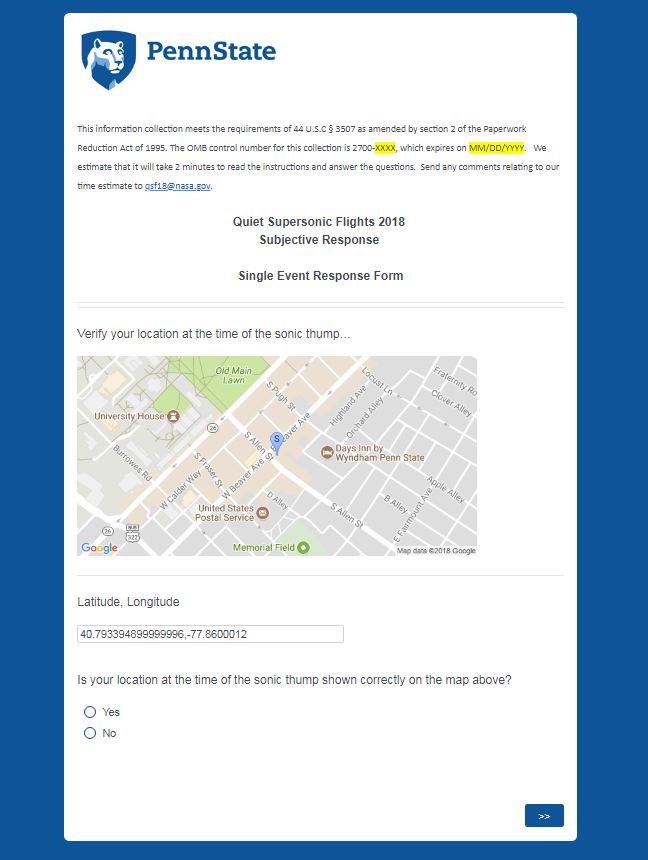 If verification of location is No, obtain address. Then inquire if participants heard a sonic thump.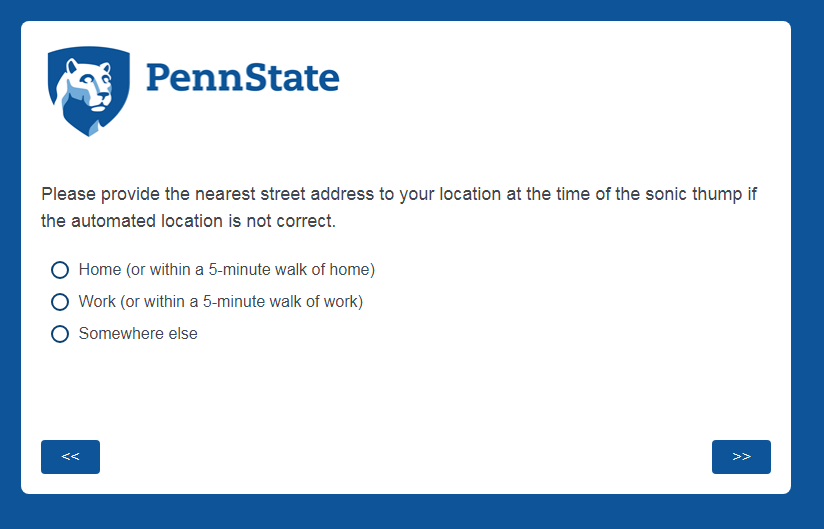 Somewhere else selected: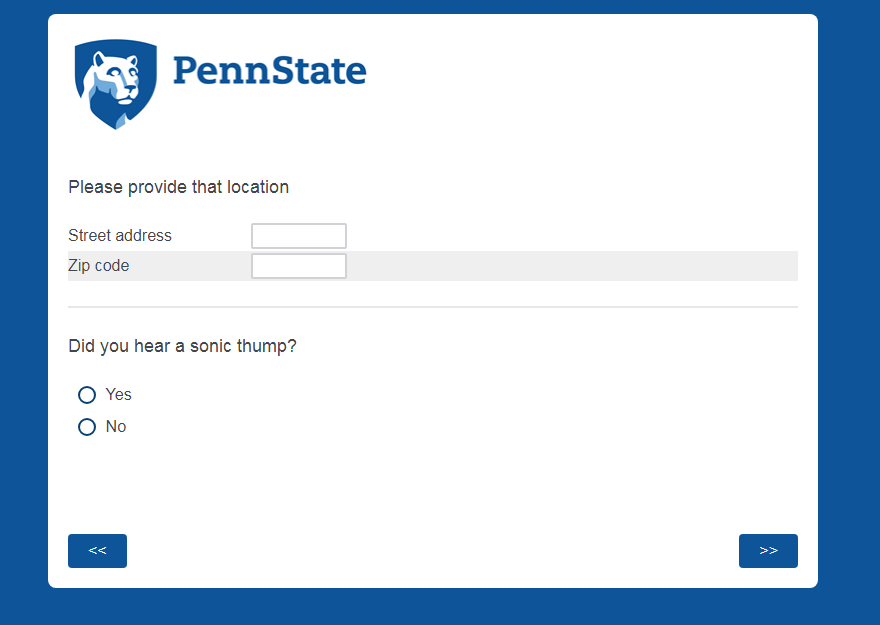 If No sonic thump heard, thank respondent and record response. 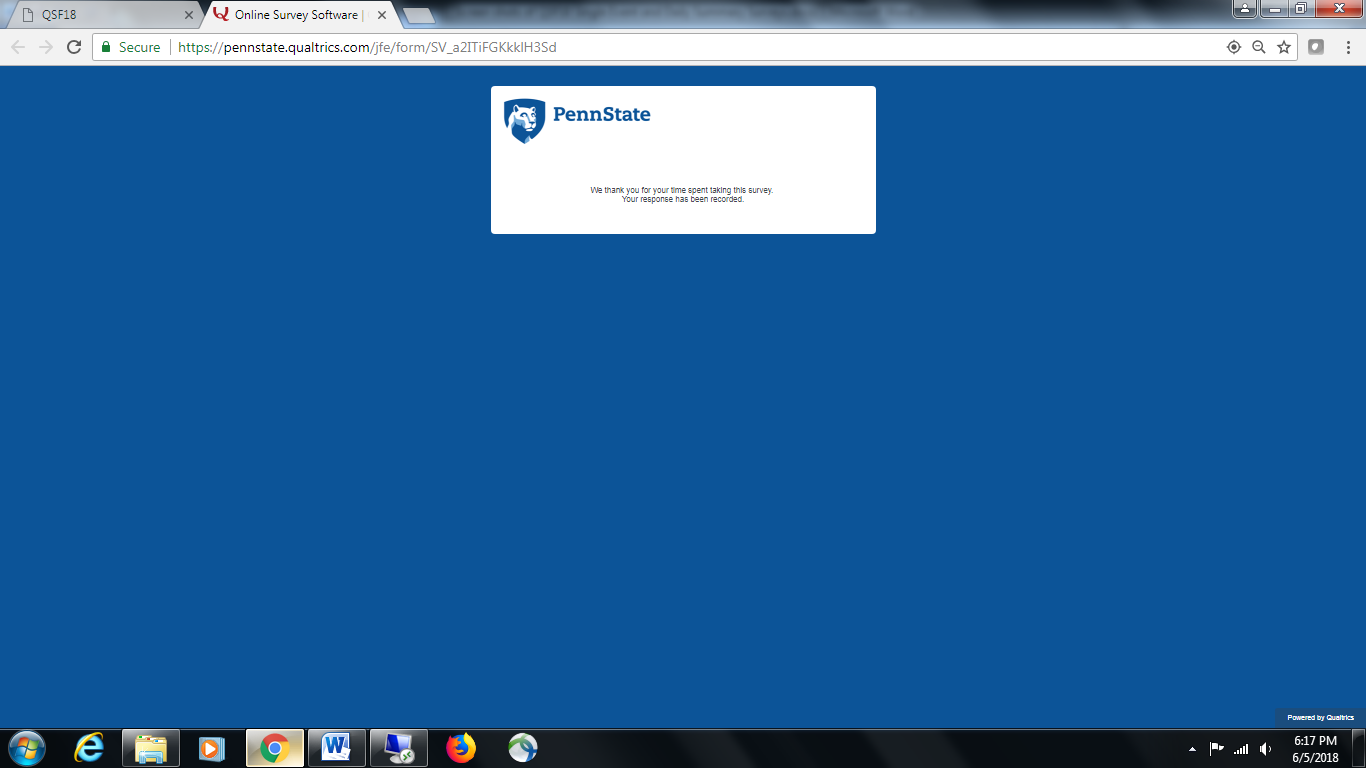 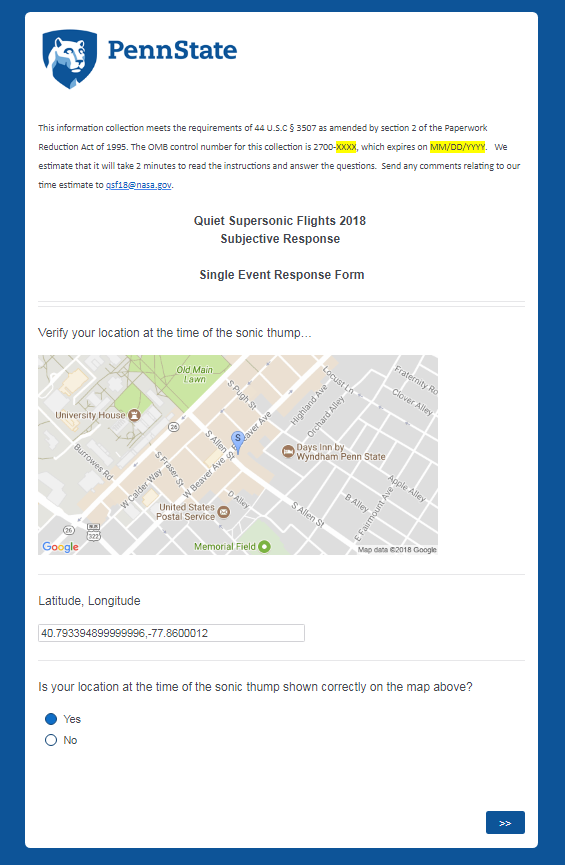 If location is verified, inquire if heard sonic thump. 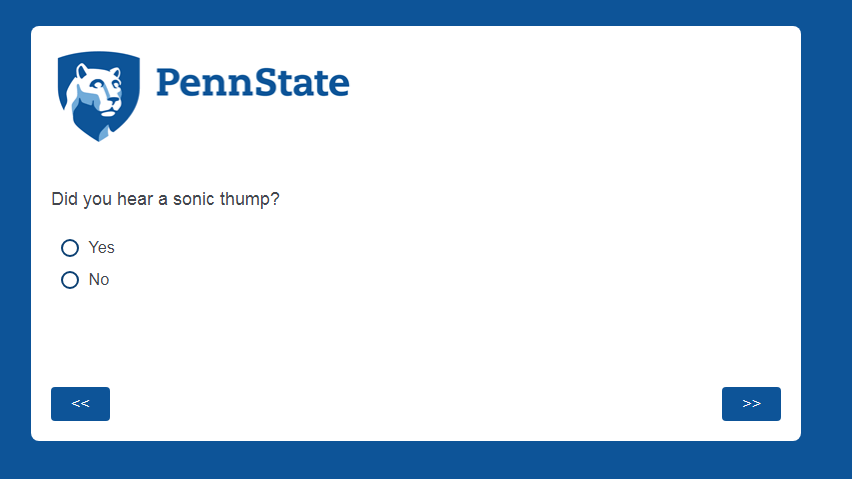 Date and time of sonic thump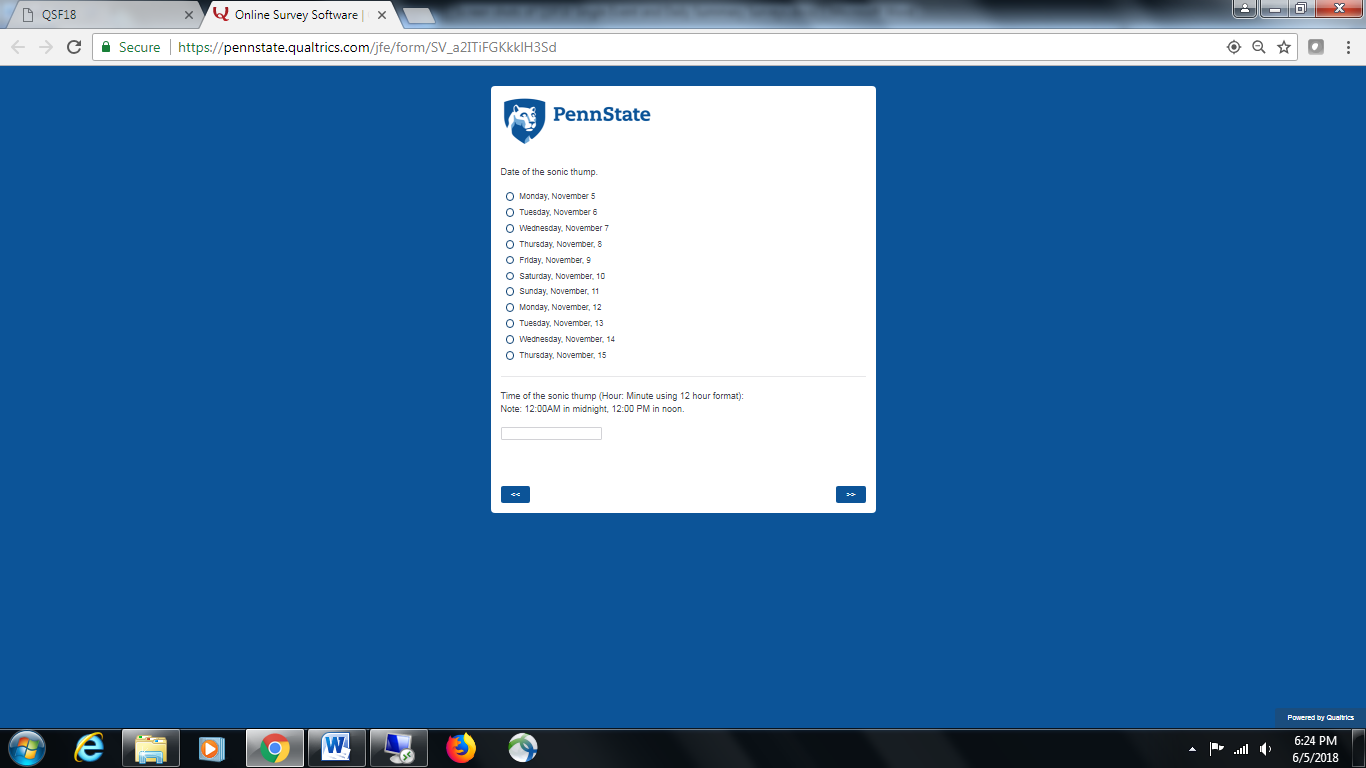 Annoyance and perceptual response questions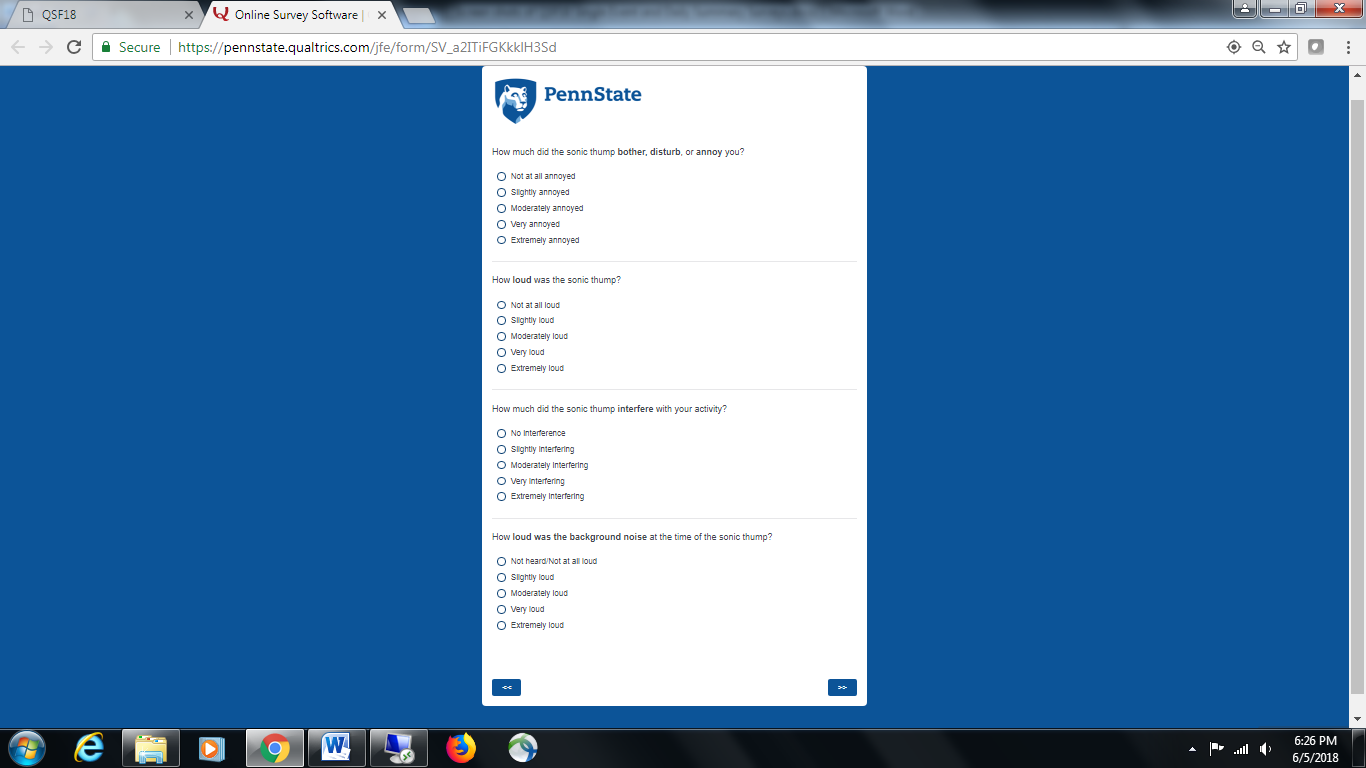 Vibration and startle questions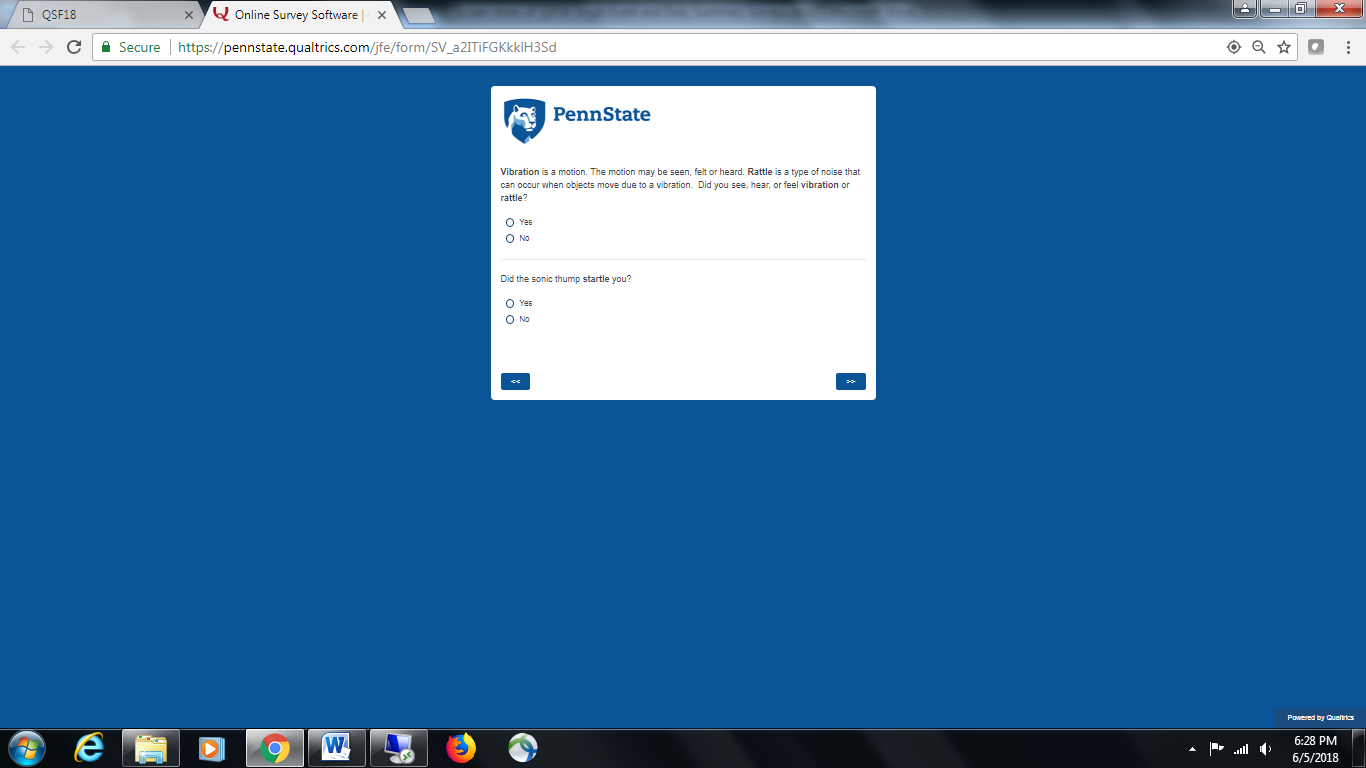 Windows open or closed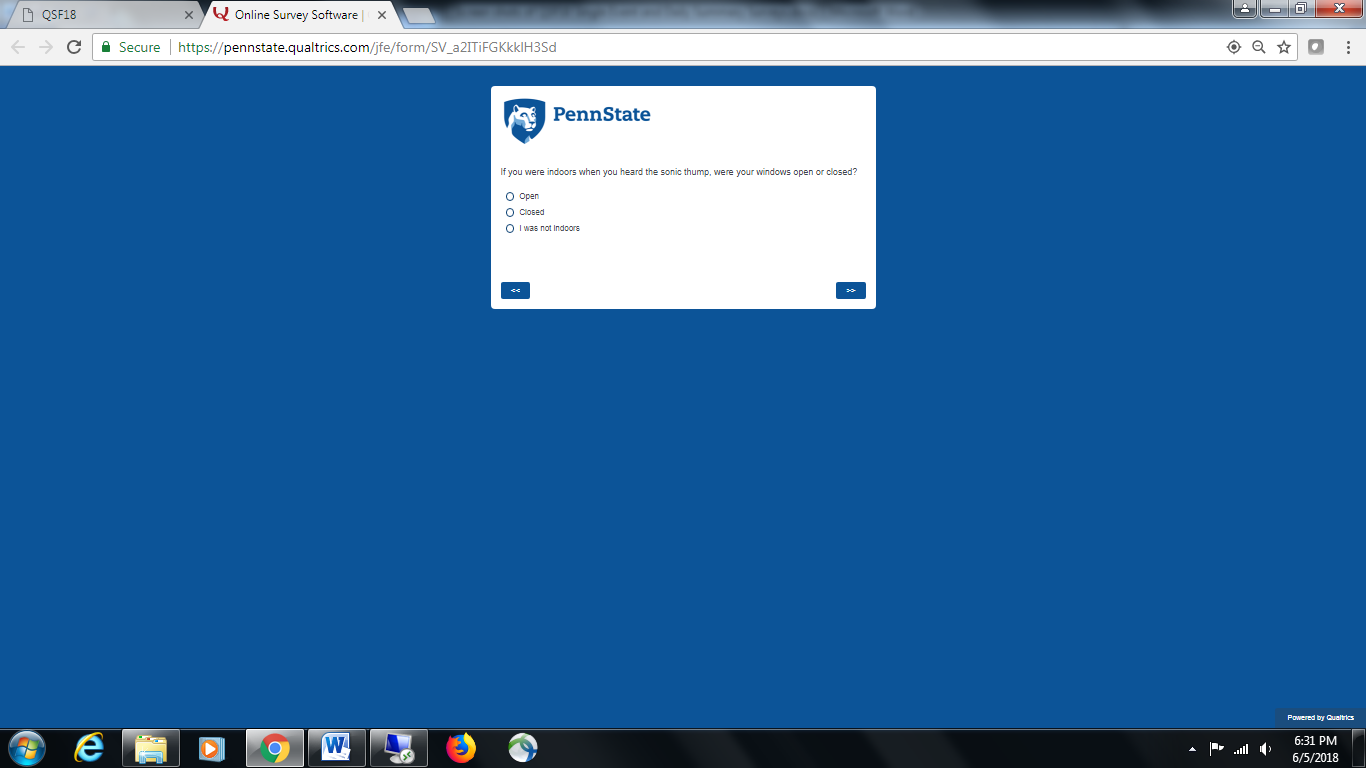 Additional comments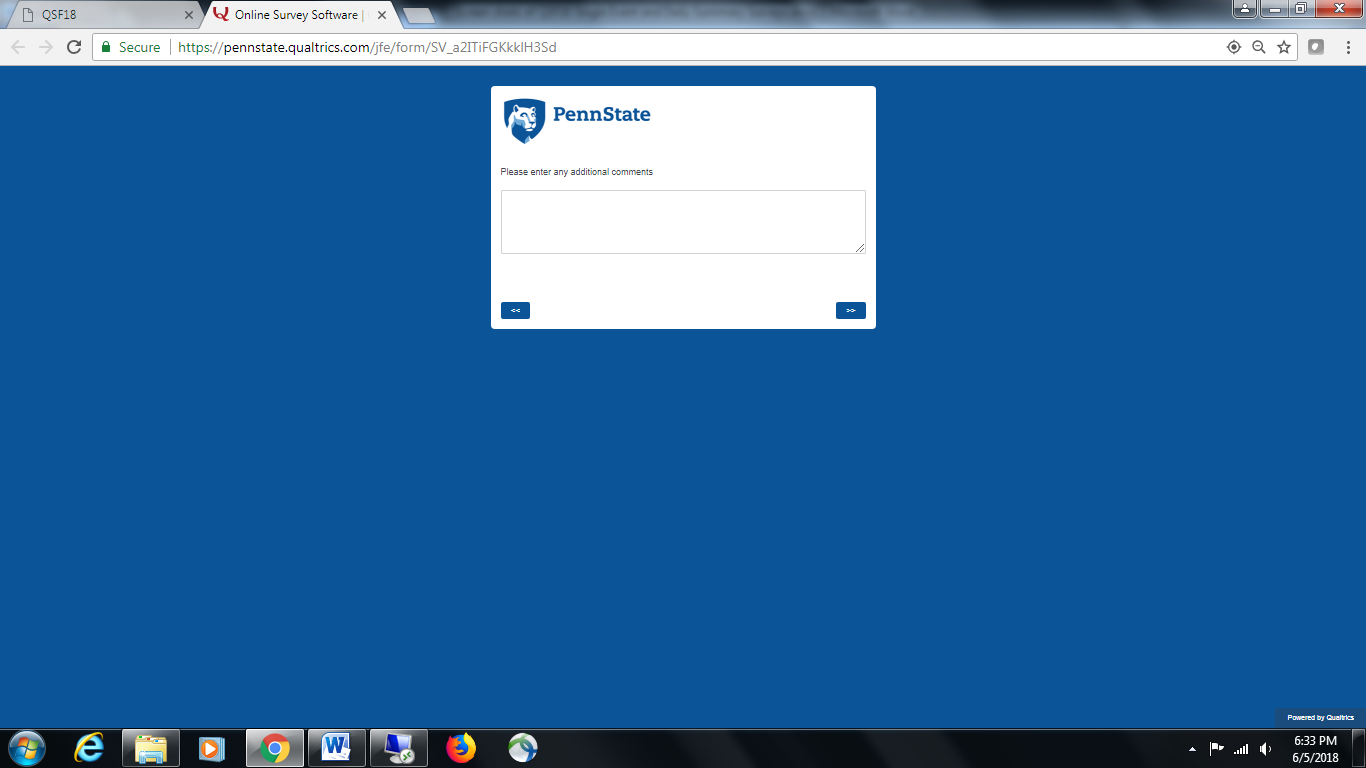 End of Single Event Thank You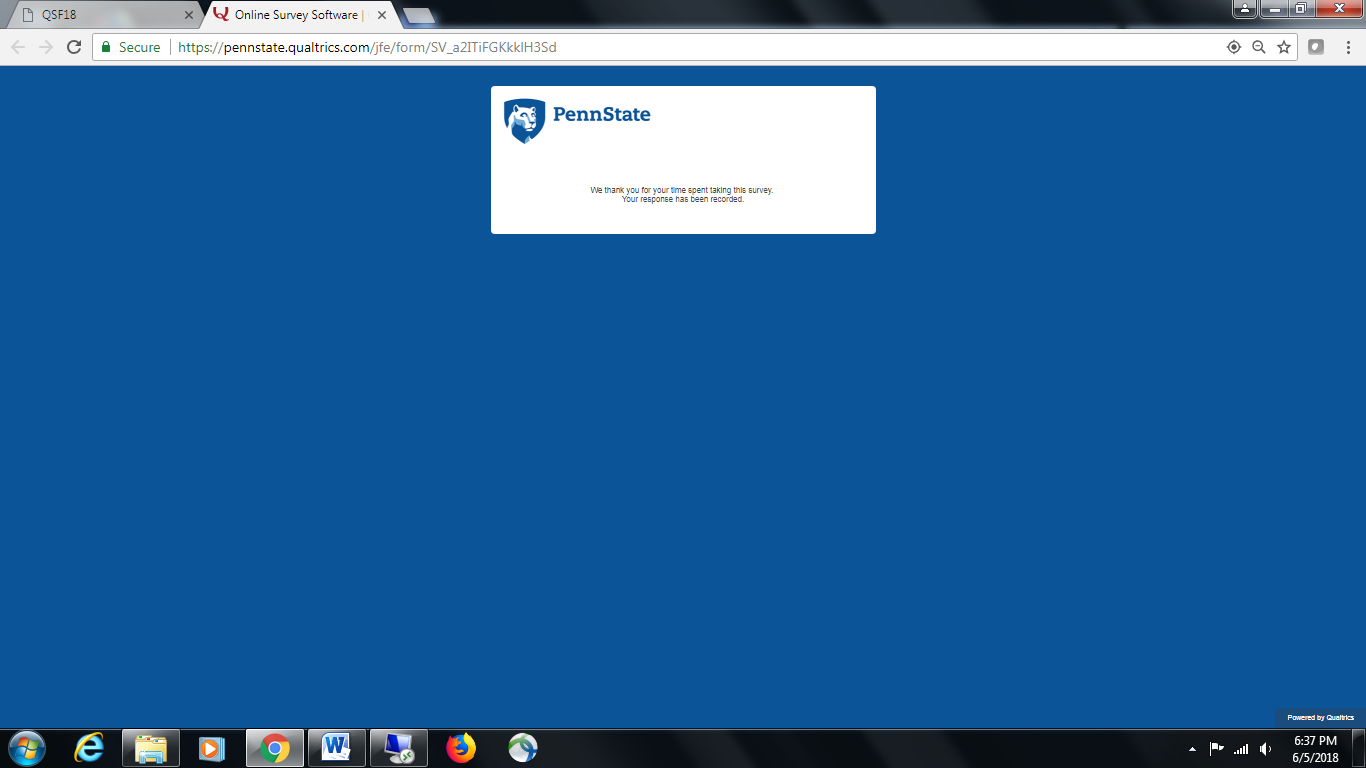 